Colegio santa María de Maipú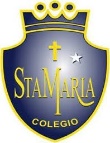 Departamento de artes, tecnología y música.Correo: musicaprimerciclo.smm@gmail.comCanal de YouTube: Departamento de Artes SMM                  Nivel: Segundo.    Link: https://youtu.be/psY9HdxXmlsGuía de apreciación Nº10 MúsicaNombre_______________________________________ Curso: _______ Fecha: _______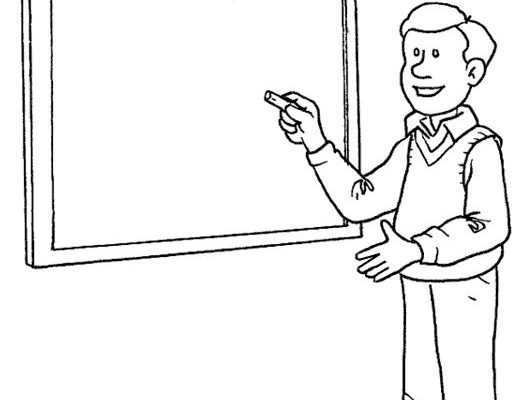 Junto a la canción conoceremos el “ostinato”, que quiere decir un acompañamiento rítmico a cualquier melodía (canción)Actividad: Lleva el ritmo con tus palmas o en algún instrumento de percusión.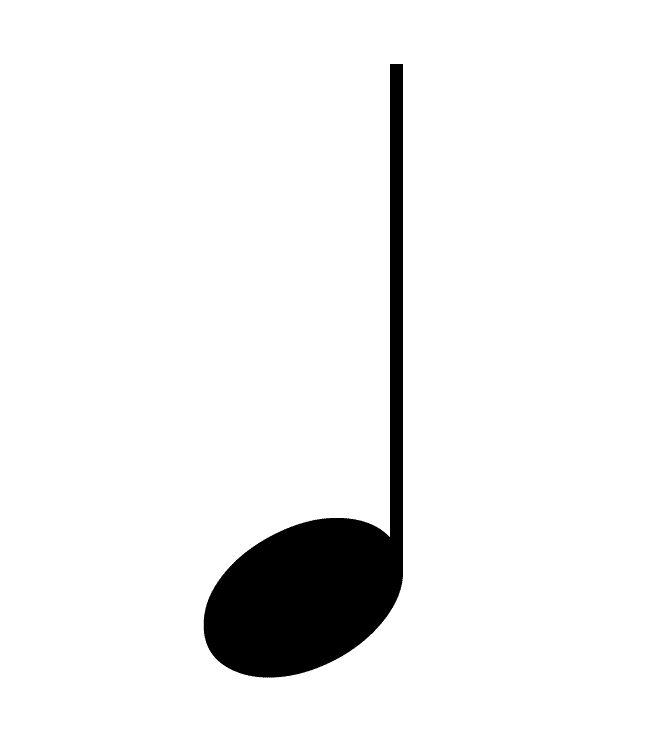      Sol                                           re                                         mi                                              re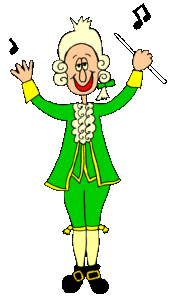 Lee atentamente con la ayuda de tus papás.Los instrumentos de cuerdas son todos aquellos que tienen diferentes tipos de cuerdas, y el músico las debe tocar para que el instrumento pueda producir sonido.Algunos instrumentos de cuerdas, se deben tocar con un arco, como son los siguientes: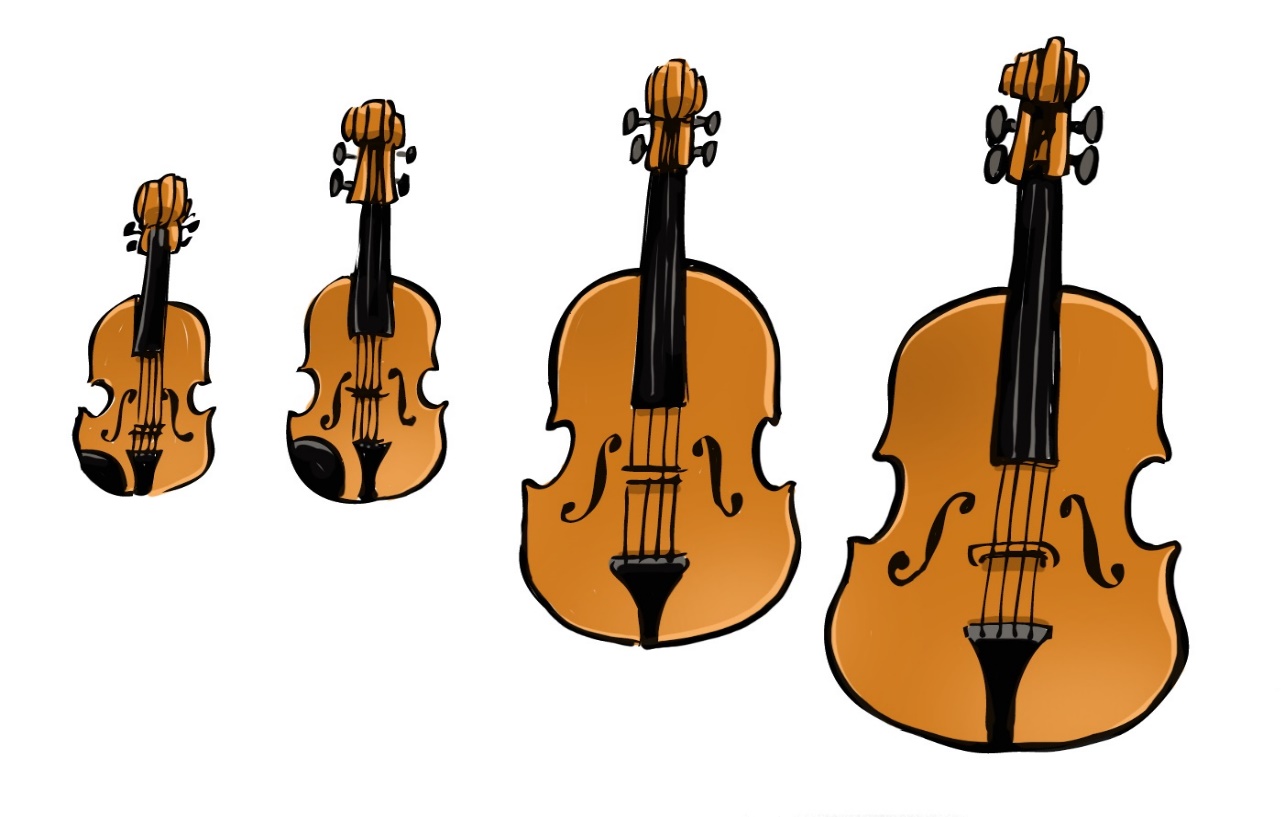 Actividad: une y pinta sólo los instrumentos de cuerdas.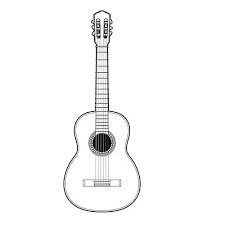 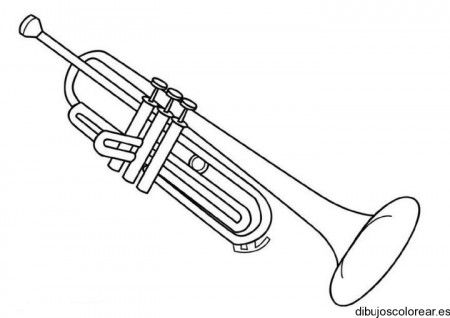 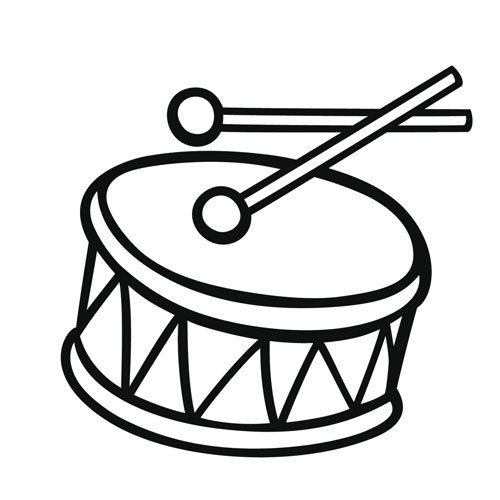 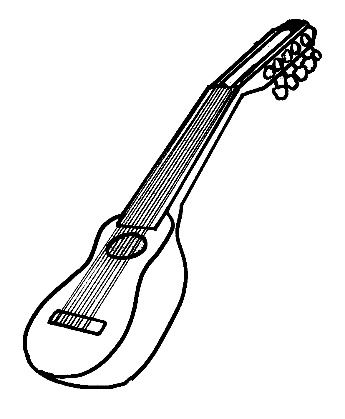 